Индивидуальный план по ОДНКНРна 3 четверть6 классОтметка за аттестационный период корректируется при выполнении индивидуального планаПлан считается выполненным, если выполнены все пункты плана (п.п.1-3) на отметку «3» и выше.Приложение №1Проверочная работа по блоку «Люди в обществе»» для 6 класса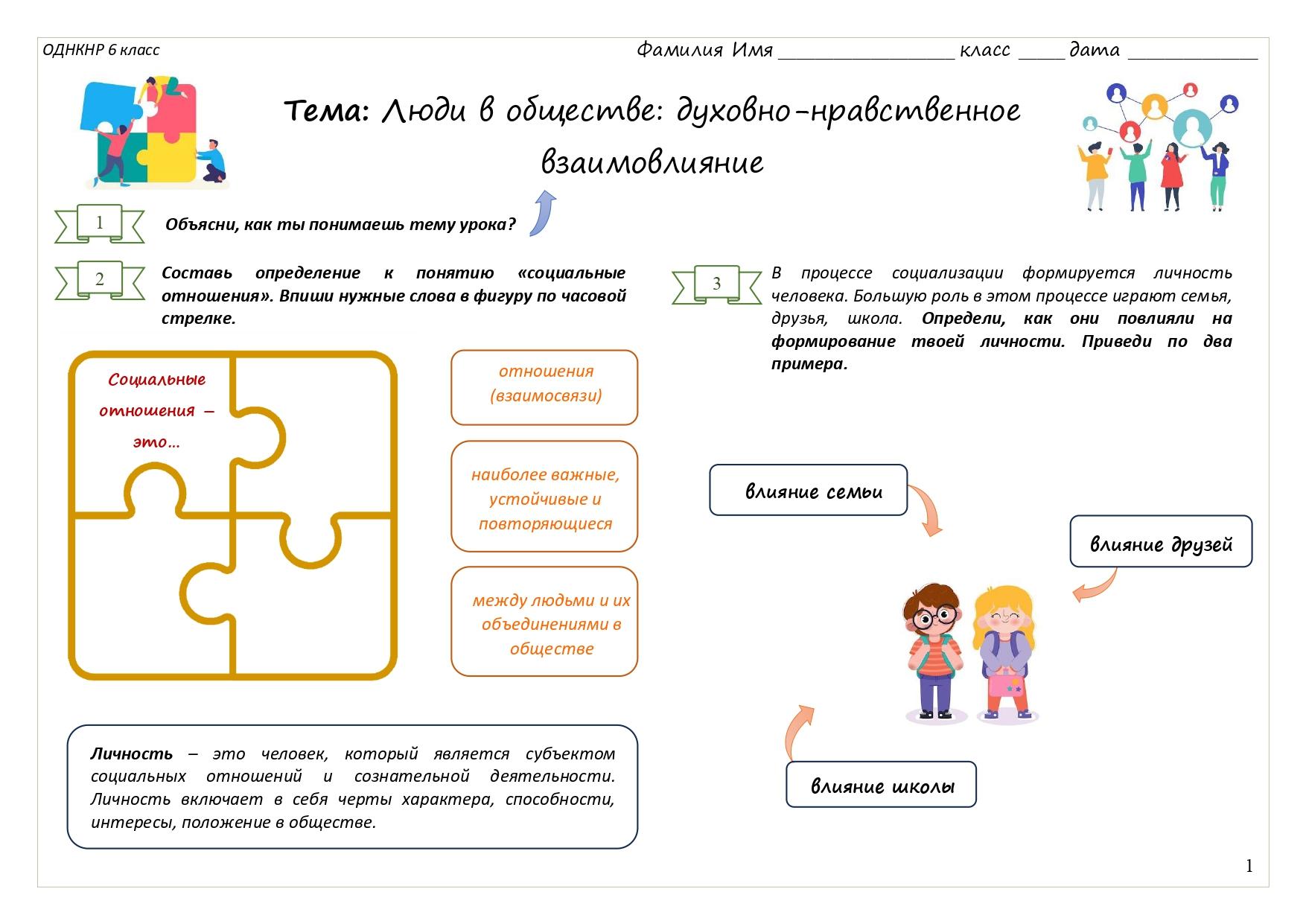 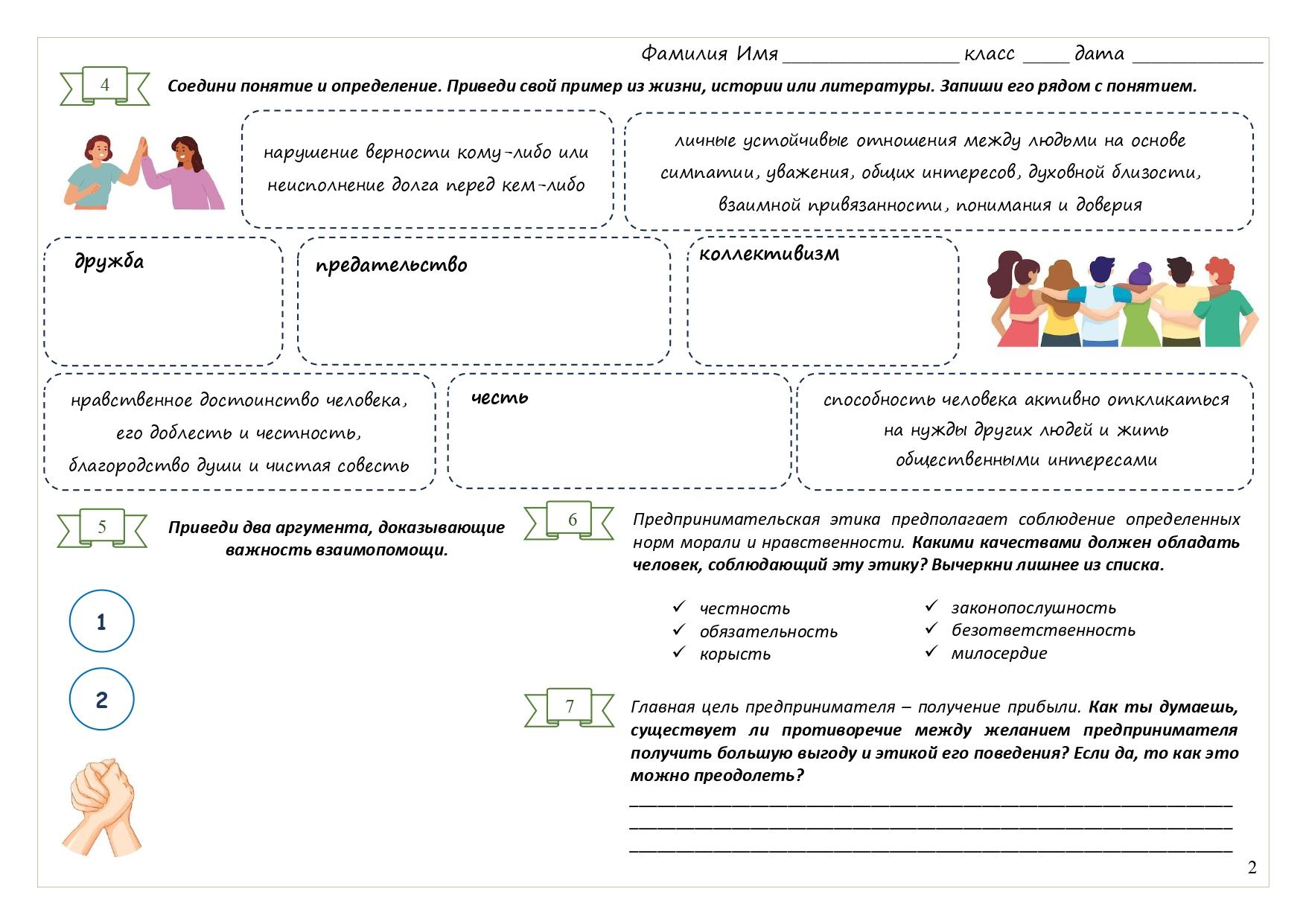 Приложение №2Тест по ОДНКНР «Что значит быть патриотом и гражданином» для 6 классаКак древние греки называли своего соотечественника?националистшовинистдемократпатриотВерны ли суждения о понятии «патриот»?А. Патриот — человек, который любит свою Родину.Б. Уважение к другим народам — черта патриота.верно только Аверно только Боба ответа вернынет верного ответаВерны ли суждения о понятии «патриот»?А. Черта патриота — забота о своей Родине.Б. Настоящий патриот видит не только достоинства, но и недостатки своей страны.верно только Аверно только Боба ответа вернынет верного ответаСтепень осознания себя гражданином своей страны и соответствующее этому поведение, готовность личности активно содействовать процветанию общества называется: гражданственностьчеловечностьподданствоКакой документ у совершеннолетнего человека будет свидетельствовать о том, что он является гражданином РФ?паспортсправка, заверенная нотариусомдоверенностьтрудовой договорВыберите основной закон государстваконституцияпостановление правительствафедеральный законнормативный правовой актЗаполните пропуск в предложении.Русский язык — … язык Российской Федерации.ЗаданиеФорма аттестацииДата и время сдачиОтметкаДомашнее задание за 3 четвертьПредоставить тетрадь с выполненными письменно д/з учителюВ часы консультацийБез отметкиЯвляется допуском к написанию контрольных, проверочных работ и собеседованиюПроверочная работа по блоку «Люди в обществе» (приложение №1)Выполняется письменно в классе в присутствии учителяВ часы консультацийВыставляется на дату проведения работыТест на тему «Что значит быть патриотом и гражданином» (приложение №2)Выполняется письменно в классе в присутствии учителяВ часы консультацийВыставляется на дату проведения работыИнформационный лист на тему «Права и свободы гражданина РФ». Требования к информационному листу http://school268.spb.ru/wp-content/uploads/2023/03/268-Trebovaniya-k-Informacionnomu-listu-ot-15.12.2020.pdf Предоставить лист с выполненным письменно/печатнозаданием учителюВ часы консультацийВыставляется на любую дату в 3 четвертиКритерии оценивания к проверочной работе и тестуработа не сдана – отметка «1»; 0-3 верных ответа – отметка «2»; 4 верных ответа – отметка «3»; 5-6 верных ответов – отметка «4»; 7 верных ответов – отметка «5»